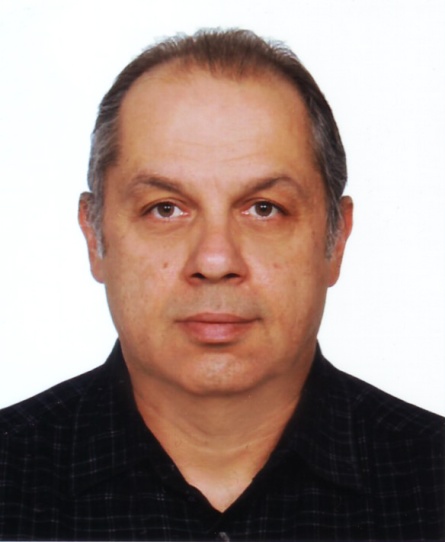 Kişisel Bilgiler:Biyofizik Ana Bilim DalıAnkara Universitesi Tıp FakültesiSıhhiye 06100 AnkaraE-mail: akcali@ankara.edu.tr Phone: (312) 595-8077Fax: (312) 3106370Akademik Dereceler:     	Profesör	 (2013) Doçent (2007)    Biyoloji                              Yüksek Öğretim KuruluPh.D. (1998)       University of Cincinnati                                                                               Dept. of Cellular and Molecular Biology                                                                               Cincinnati  Ohio  USA                                                M.D. (1987)        Ankara Üniversitesi                                                                               Tıp Fakültesi                                                                               AnkaraAraştırma İlgi Alanları:    Mezenkimal kök hücre biyolojisi,    Karaciğer Gelişimi, Karaciğer Rejenerasyonu,    Karaciğer Fibrozisi    Apoptoz, Bcl-2 gen ailesiÖdüller:                2010                      	 Novartis Bilim Ödülü                2004                     	 VEHBİ KOÇ Sağlık Ödülü (MBG Bölümüne)2002                               Scholarship from Frontiers of Reproduction1996                     	 Gordon Research Conference Ödülü                1992-1998         	 University of Cincinnati BursuYürütülen/ Bitirilen Araştırma Projeleri:1999-2001           TUBİTAK Sağlık Bilimleri Araştırma Projesi (SBAG 2239)2000-2001           Bilkent Üniversitesi Araştırma Gelişme Fonu Projesi2002-2003           Bilkent Üniversitesi Araştırma Gelişme Fonu Projesi2003-2005                  TUBİTAK Temel Bilimler Araştırma Projesi (TBAG 2284)2004-2006                TUBİTAK Sağlık Bilimleri Araştırma Projesi (SBAG 2735)2004-2006            Ankara Üniversitesi Bilimsel Araştırma Projesi (Mezenkimal Kök Hücre Çoğaltılması ve ,Deneysel Modellerde Kullanımı)2006-2009              TUBİTAK Sağlık Bilimleri Araştırma Projesi (SBAG 3200)           2006-2009           TÜBİTAK “Bilkent initiative in the excellence of cancer research (BEST-CR)            2006-2009            DPT “KANILTEK- Kansere özgün etken madde tarama ve preklinik ilaç geliştirme teknolojileri projesi”           2007-2009           TUBİTAK Sağlık Bilimleri Araştırma Projesi               2007-2010           FP7 Unam-Regpot.  Grant no: 203953                2009-2010            TUBİTAK Sağlık Bilimleri Araştırma Projesi (SBAG 109S233)                2010-2012            TUBİTAK Sağlık Bilimleri Araştırma Projesi (SBAG 110S460)                2010- 2013            COST BMBS Action TD0901 Araştırma projesi                2012- 2015            TUBİTAK Sağlık Bilimleri Araştırma Projesi (SBAG 112S238)Yayınlar:1. Nephew KP, Akcali KC, Polek TC, Khan SA. (1993) The antiestrogen tamoxifen highly induces c-fos and jun-B but not c-jun or jun-D protooncogenes in the rat uterus. Endocrinology 133: (1) 419-422 2. Nephew KP, Webb KD, Akcali KC, Moulton BC, Khan SA. (1993) Hormonal regulation and expression of the jun-D protooncogene in specific cell types of the rat uterus. J. Steroid Biochem. Molec. Biol. 46: (3) 281-287. 3. Abdel-Malek Z, Swope S, Suzuki I, Akcali KC, Harriger DM, Boyce S, Urabe K, Hearing VJ. (1995) Mitogenic and melagenic stimulation of normal human melanocyte by melanotropic peptides. Proc. Natl, Acad. Sci. USA 92: 1789-1793. 4. Akcali KC, Khan SA, Moulton BC. (1996) Effect of decidualization on the expression of regulators of apoptosis, Bax and Bcl-2, in the rat uterine endometrium. Endocrinology 137: (7) 3123-3130.	5. Moulton BC, Motz J, Serdoncillo C, Akcali KC, Khan SA. (1997) Progesterone withdrawal and RU-486 treatment stimulate apoptosis in specific uterine cells. Cell Death & Differentiation 4: 76-81. 6. Suzuki I, Im S, Tada A, Scott C, Akcali KC, Davis MB, Barsh G, Hearing V, Abdel-Malek Z (1999) Participation of the melanocortin-1 receptor in the UV control of pigmentation. J Investig Dermatol Symp Proc. 1999 Sep;4(1):29-34. 7. Akcali KC, Gibori G., Khan SA. (2003) The Involvement of Apoptotic Regulators During in vitro Decidualization. European Journal of Endocrinology 149: 69-75. 8. Akcali KC, Dalgic A, Ucar A., Ben Hadj K, Guvenc D. (2004). Expression of bcl-2 Family of Genes During Resection Induced Liver Regeneration: Comparison of Hepatectomized and Sham Groups. World Journal of Gastroenterology 10(2): 279-283.  9. Akcali KC, Sahiner MA, Sahiner T. (2005) Role of Blc-2 Family of Genes During Kindlig. Epilepsia 46(2) 217-22310. Akar AR, Akçalı KC, Durdu S, Aydın IT, Çivril F, Taşöz R, Kaya B,    Özyurda Ü.Tip A-Aortik Diseksiyonlu Hastalarda Vasküler Düz Kas Hücrelerindeki Apoptozu Düzenleyici Proteinlerin Rolü” Ulusal Vasküler Cerrahi Dergisi  14(2): 25-30 (2005) 11. Ben Hadj K, Akcali KC, Ozturk M. (2006) Redundant expression of canonicl Wnt ligands in human breast cancer cell lines. Oncology Reports 15(3):701-708 12. Ozturk N, Erdal E, Mumcuoglu M , Akcali KC, Yalcin O,  Senturk S, Arslan-Ergul A, Gur B, Yulug I, Cetin-Atalay R, Yakicier C, Yagci T, Tez M, Ozturk M (2006) Reprogramming of replicative senescence in hepatocellular carcinoma-derived cells. Proc. Natl. Acad. Sci. USA 103(7): 2178-218313. Dalkic E, Kuscu C, Sucularli C, Aydin IT, Akcali KC, Konu O. (2006) Alternatively spliced Robo2 isoforms in zebrafish and rat. Dev Genes Evol. 216 (9):555-563.14. Aydin TI, Tokcaer Z, Dalgic A, Konu O, Akcali KC. (2007) Cloning and expression profile of FLT3 gene during rat progenitor cell dependent liver regeneration. J Gastroenterol Hepatol 22 (12):2181-815. Akar AR, Durdu S, Deniz GC, Aslan A, Akcali KC, Ozyurda U. (2008) Failing heart remodel, replace or repair? Anadolu Kardiyol Derg 8: (2) 148-57.16. Tokcaer-Keskin Z, Akar AR, Ayaloglu-Butun F, Terzioglu-Kara E, Durdu S, Ozyurda U, Ugur M, Akcali KC.(2009) Timing of induction of cardiomyocyte differentiation for in vitro cultured mesenchymal stem cells: a perspective for emergencies.Canadian Journal of Physiology and Pharmacology. 87(2):143-5017. Yuzugullu H, Benhaj K, Ozturk N, Senturk S, Celik E, Toylu A, Tasdemir N, Yilmaz M, Erdal E, Akcali KC, Atabey N, Ozturk M.(2009) Canonical Wnt signaling is antagonized by noncanonical Wnt5a in   hepatocellular carcinoma cell. Mol Cancer. 2009 Oct 22;8:90.18. Erac Y, Selli C, Kosova B, Akcali KC, Tosun M. (2010) Expression levels of TRPC1 and TRPC6 ion channels are reciprocally altered in aging rat aorta:Implications for age-related vasospastic disorders. Age 32(2):223-30.19. Tokcaer-Keskin Z, Dikmen ZG, Ayaloglu-Butun F, Gultekin S, Gryaznov SM, Akcali KC. (2010) The effect of telomerase template antagonist GRN163L on bone-marrow-derived rat mesenchymal stem cells is reversible and associated  with altered expression of cyclin d1, cdk4 and cdk6. Stem Cell Reviews and Reports. 6( 2): 224-33.20. Senturk S,  Mumcuoglu M,  Cingoz B,  Akcali KC, Ozturk M. (2010) Transforming Growth Factor-Beta Induces Senescence in Hepatocellular Carcinoma Cells and Inhibits Tumor Growth. Hepatology. 52(3): 966-74.21. Mumcuoglu M, Bagislar S, Yuzugullu H, Alotaibi H, Senturk S, Tozkoparan P, Gur-Dedeoglu B, Cingoz B, Bozkurt B,  Tazebay UH, Yulug I, Akcali KC, Ozturk M. (2010) The ability to generate senescent progeny as a mechanism underlying breast cancer cell heterogeneity. Plos One. 5(6): e11288.22. Yagci FC, Aslan O, Gursel M, Tincer G, Ozdamar Y, Karatepe K, Akcali KC, Gursel I. (2010) Mammalian telomeric DNA suppresses endotoxin induced uveitis. Journal of Biological Chemistry 285(37): 28806-11.23. Bayramoglu G, Gultekin S, Arica Y, Akcali KC.(2011) “Preparation and characterization of poly(hydroxyethylmethacrylate-co-poly (ethyleneglycol-methacrylate)/ hydroxypropyl-chitosan hydrogel films: Adhesion of rat mesenchymal stem cells.” Macromolecular Research. Vol. 19, No. 4,385-395.    24. Ayaloglu-Butun F, Terzioglu-Kara E, Tokcaer-Keskin Z, Akcali KC (2012) “The effect of estrogen on bone marrow-derived rat mesenchymal stem cell   maintenance: Inhibiting apoptosis through the expression of Bcl-xL and Bcl-2.”  Stem Cell Reviews and Reports  8(2):393-401.25. Durdu S, Deniz GC, Balci D, Zaim C, Dogan A, Can A, Akcali KC, Akar AR (2012) “Apoptotic Vascular Smooth Muscle Cell Depletion via BCL2 Family of Proteins in Human Ascending Aortic Aneurysm and Dissection.” Cardiovasc Ther  30(6):308-16.26. Bayramoglu G, Bitirim VC, Tunali Y, Arica MY, Akcali KC (2013) “Poly(hydroxylethyl methacrylate glycidyl methacrylate) films modified with different functional groups: In vitro interactions with platelets and rat stem cells”  Materials Science and Engineering C 33:801-10 27. Bitirim VC, Kucukayan G, Bengu E, Akcali KC (2013) “Patterned carbon nanotubes as a new three-dimensional scaffold for mesenchymal stem cells.” Materials Science and Engineering C  33:3054-6027. Mender I, Senturk S, Ozgunes N, Akcali KC, Kletsas D, Gryaznov S, Can A, Shay JW, Dikmen ZG (2013) “Imetelstat (a telomerase antagonist) exerts off-target effects on the cytoskeleton”  International Journal of Oncology 42 (5):1709-171528. Bayramoglu G, Gozen D, Ersoy G, Ozalp VC, Akcali KC, Arica MY (2014) “Examination of fabrication conditions of acrylate-based hydrogel formulations for doxorubicin release and efficacy test for hepatocellular carcinoma cell.” J Biomater Sci Polym Ed 25(7):657-678.29. Cicek FA, Tokcaer-Keskin Z, Ozcinar E, Bozkus Y, Akcali KC, Turan B. (2014) “Erratum to: Di-peptidyl peptidase-4 inhibitor sitagliptin protects vascular function in metabolic syndrome: possible role of epigenetic regulation.” Mol Biol Rep. 41(9):6327. 30. Han S, Uludag MO, Usanmaz SE, Ayaloglu-Butun F, Akcali KC, Demirel-Yilmaz E. (2015) “Resveratrol affects histone 3 lysine 27 methylation of vessels and blood biomarkers in DOCA salt-induced hypertension.” Mol Biol Rep. 42:35-4231. Akhan E, Tuncel D, Akcali KC. (2015) “Nanoparticle labeling of bone marrow-derived rat mesenchymal stem cells: their use in differentiation and tracking.” BioMed Research Int  2015:29843032. Ceyhan M, Ozsurekci Y, Aydin MM, Akcali KC, Talim B, Celik M, Karadag Oncel E, Gurbuz V, Aycan AE, Onbasilar I, Buzgan T. (2015) “Determination of the presence of diphtheria toxin in the myocardial tissue of rabbits and a female subject by using an immunofluorescent antibody method. J Clin Med Res. 7:472-47833.  Kucukayan-Dogu G, Gozen D, Bitirim V, Akcali KC , Bengu E. (2015) “A new tool for differentiating hepatocellular cancer cells: Patterned carbon nanotube arrays” Applied  Surface Science 351:27–3234. Aydin MM, Bayın NS, Acun T, Yakicier MC, Akcali KC. (2016). “Role of FLT3 in the proliferation and aggressiveness of hepatocellular carcinoma” Turk J Med Sci, 46, 572-581.	35. Aydın MM, Akcali KC (2018) “Liver fibrosis” Turk J Gastroenterol. 29, 14-21. 36. Olgar Y, Durak A, Tuncay E, Bitirim CV, Ozcinar E, Inan MB, Tokcaer-Keskin Z, Akcali KC, Akar AR, Turan B.(2018) “Increased free Zn2+ correlates induction of sarco(endo)plasmic reticulum stress via altered expression levels of Zn2+ -transporters in heart failure” J Cell Mol Med. 22, 1944-1956. Kitap Bölümleri:1. Moulton BC, Akcali KC, Ogle TF, Brown TH, Motz J, Khan SA. (1997) Control of apoptosis in the uterus during decidualization. Cell Death in Reproductive Physiology. Edits: Tilly J, Strauss JF, Tenniswood M, Springer-Verlag New York Inc. 48-66.2. Abdel-Malek Z., Suzuki I, Tada A., Im S., Akcali KC. (1999) The Melanocortin-1 Receptor and Human Pigmentation  Cutaneous Neuroimmunomodulation: The Proopiomelanocortin System. Annals of the New York Academy of Sciences. Edits: Luger TA, Paus R, Lipton JM, Slominski AT. Vol: 885: 117-133.3. Tokcaer-Keskin Z., Kocak H, Gursel I., Akcali KC. (2012) “Mesenchymal Stem    Cells: Possibilities of New Treatment Options” in Adult and Embryonic Stem Cells, edited by K. Turksen, Humana Press, 59-68.Conference Proceedings:1. Nephew KP. Akcali KC, Polek TC, Khan SA. (1993) The antiestrogen tamoxifen highly induces c-fos and jun-B but not c-jun or jun-D protooncogenes in the rat uterus. Biol. Reprod. 48 (Suppl.1):406 2. Nephew KP, Polek T, Akcali KC, Khan SA. (1993) Induction of immediate early genes by estrogen and antiestrogens in the rat uterus. Gordon Conference on the Female Reproductive Tract. Plymouth, New Hampshire3. Abdel-Malek Z, Akcali KC, Swope V (1993) -melanocyte stimulating hormone and ACTH are mitogenic and melagenic for normal human melanocyte in vitro. XV th International Pigment Cell Research.4. Akcali KC, Motz J, Khan SA, Moulton BC (1995) Tissue specific expression of Bcl-2 family accompanies decidualization of rat uterine endometrium. 35th Annual Meeting of the American Society for Cell Biology Washington, DC.5. Akcali KC, Khan SA, Moulton BC. (1996) The expression of regulators of apoptosis, Bax, Bcl-2 and Bcl-xL during decidualization in the rat uterine endometrium. Gordon conference on the Female Reproductive Tract. Plymouth, New Hampshire.6. Akcali KC, Walters CA, Moulton BC, Khan SA. (1997) Involvement of Bcl-2 family genes and Hsp-25 during decidualization. 79th Annual meeting of the Endocrine Society, Minneapolis, Minnesota.7. Akcali KC,  Gibori G, Khan SA. (1998) Bcl-2 family genes play an important role during decidualization. American Association of Cancer Research, Special Meeting on the Molecular Mechanisms of Apoptosis Regulation, Palm Springs, California.8. Akcali KC., Khan SA. The Involvement of Apoptotic Regulators During in vitro decidualization. (2002) Immune Mechanisms in Pregnancy. Frontiers in Reproduction 5th Annual Symposium. Boston, Massachusetts.9. Akcali KC, Dalgic A, Ucar A, Ben-Hadj K. (2003) Quantitative changes of Bcl-2 family of genes during liver regeneration. 38th Annual Meeting of the European Association for the Study of the Liver. Genova, Switzerland. Journal of Hepatology, Vol. 38 (S2) (2003) pp. 87-8810. Akcali KC, Gibori G, Khan SA (2003) The involvement of apoptotic regulators during in vitro decidualization. 36th Annual Meeting of the Society for the Study of Reproduction. Cincinnati, Ohio11. Akcali KC, Sahiner MA, Sahiner T. (2004) The Role of Bcl-2 family of genes during murine model of epileptogenesis, kindling. in the Proceedings of 58th Annual Meeting of The American Epilepsy Society, New Orleans, Louisiana, USA, 3 - 7 December 2004 Epilepsia 45(S7): 1312. Akçalı KC, M Uğur, S Durdu, F Ayaloğlu, E Özçınar, E Terzioğlu, AR Akar, Ü Özyurda. “Shortening the isolation time of bone marrow-derived mesencyhmal stem cells prior to cardiomyocyte differentiation” in the Proceedings of the Keystone Conference on Stem cells, Senescence and Cancer p.44 Singapore, 25-30 October 2005.13. K BenHaj, B Gur, B Bozkurt, I Yulug, Akcali KC, M Ozturk “Expression profiling of Wnt pathway genes in breast cancer” The Third International Symposium on the Molecular Biology of Breast Cancer Norway, 22–26 June 2005 Breast Cancer Research 2005, 7(Suppl 2):P4.1814. R Akar, Akçalı KC, S Durdu, IT Aydın, F Çivril, R Taşöz, B Kaya, Ü Özyurda. “Tip-a aortik disseksiyonlu hastaların damar düz kas hücrelerinde apoptozu regüle edici proteinlerin rolü.” XII Ulusal Vasküler Cerrahi Kongresi , Antalya, 18-22 May 2005 15. Y Eraç, B Kosova, Akçalı KC, M Tosun. “Torasik aortunda TRPC genlerinin ayrımsal ekspresyonu” 18. Ulusal Farmakoloji Kongresi İzmir, 28-30 Eylül 2005. 16.  E. Terzioglu, F. Ayaloglu F, KC. Akcali. “Effect of estrogen on apoptotic regulatory mechanisms in mesencyhmal stem cell maintenance” in the Proceedings of the 31st FEBS Congress, 127, Istanbul, Turkey 24-29 June 2006. FEBS Journal Vol: 273 supplement 1, June 2006 page 127.17. F. Ayaloğlu,  E. Terzioglu, M. Ugur,  S. Durdu,  E. Ozcinar,  A.R. Akar, U. Ozyurda, K.C. Akcali. “Differentiation of mesencyhmal stem cells to functional cardiomyocytes in shorter time” in the Proceedings of the 31st FEBS Congress, 129, Istanbul, Turkey 24-29 June 2006. FEBS Journal Vol: 273 supplement 1, June 2006 page 129.18. Y. Erac, C. Selli C, B. Kosova , K.C. Akcali, M. Tosun.” Expressional and functional profile of TRPC gene family in aging rat aorta” in the Proceedings of the 31st FEBS Congress, 108, Istanbul, Turkey 24-29 June 2006. FEBS Journal Vol: 273 supplement 1, June 2006 page 108.19. N. Ozturk, E. Erdal, M. Mumcuoglu, K.C. Akcali, O. Yalcin, S. Senturk, A. Arslan-Ergul, M. Tez, M. Ozturk “Induction of replicative senescence in hepatocellular carcinoma cells” in the Proceedings of the 31st FEBS Congress, 224, Istanbul, Turkey 24-29 June 2006. FEBS Journal Vol: 273 supplement 1, June 2006 page 224.20. S. Durdu, A. Akar, E. Ozcinar, C. Baran, KC. Akcali, M. Ugur M, T. Corapcioglu, U. Ozyurda. “In vitro functional evaluation of different isolation time points for bone marrow-derived stromal cells prior to cardiomyocyte differentiation” in the Proceedings of The European Society for Cardiovascular Surgery 55th International Congress, St Petersburg, Russian Federation, May 11-14, 2006: Suppl. 1 to Vol. 5 (May 11-14, 2006) Interact CardioVasc Thorac Surg 2006;5:S71.21. Y. Erac, C. Selli, B. Kosova, K.C. Akcali, M. Tosun, “Differential Expression of TRPC Gene Family in Aging Rat Aorta” in the proceedings of the The Biochemical Society's Focused Meeting on Cell and Molecular Biology of TRP channels, Sept. 7-8 2006, University of Bath, Bath, UK. 22.  Ayaloğlu F., Terzioğlu E, Tokcaer Keskin Z., Akçalı KC. “Effect of Estrogen on Mesenchymal Stem Cell Apoptotic Pathway.” Hydra III: European Summer School. Hydra Greece 14-21 September 2007 23. Tokcaer Keskin Z., Ayaloğlu F., Akçalı KC. “Effect of Estrogen on the Cell Cycle Regulators in Mesenchymal Stem Cells.” Hydra III: European Summer School. Hydra Greece 14-21 September 2007 24. Koçak H., Akçalı KC, Gursel I. “The Role of TLR Expression in Mouse Mesenchymal Stem Cells: Potential Mechanism of Immunomodulation”. BIOMED 2007. İstanbul, Turkey 26-28 August 200725. Akçalı KC. “Effect of estrogen on maintenance and differentiation of mesenchymal stem cells.” EMBO Conference Series: Advances in Stem Cell Research. Stockholm, Sweden 12-14 October 2007. 26. Akcali KC, Ayaloglu F, Tokcaer-Keskin Z. “Role of Estrogen in Mesenchymal Stem Cell Biology” in the Proceedings of the 6th ISSCR Annual Meeting, 208-209, Philadelphia, PA, USA. 11-14 June, 2008.27. Selli Ç, Eraç E, Kosova B, Akcalı KC, Tosun M.” Gen Susturma ile TRPC Gen Ekspresyonu ve İşlevi Arasındaki İlişkinin Araştırılması” XX. in the Proceedings of the Ulusal Biyokimya Kongresi, Turkish Journal of Biochemistry, Kapadokya 29 Ekim-1 Kasım 2008 28. Tokcaer-Keskin Z, Dikmen ZG, Gryaznov S, Akcali KC. (2009) The in vitro effects of telomerasse inhibition on bone marrow derived rat mesenchymal stem cell. 7th ISSCR Annual Meeting, (8-11 July, 2009), Barcelona, Spain.29. Ayaloglu- Butun F, Terzioglu-Kara E, Kocak H, Gultekin S, Bayin S, Insal B, Gursel I, Akcali KC. (2009) Role of estrogen on the maintenance and homing capacity of bone marrow derived rat mesenchymal stem cells. 7th ISSCR Annual Meeting, (8-11 July, 2009), Barcelona, Spain.30. Tokcaer Keskin Z, Dikmen ZG, Gryaznov S, Akcalı KC (2009 ) Telomeraz inhibisyonunun sıçan kemik iliği kaynaklı mezenkimal kök hücreler üzerindeki in vitro etkileri.” in the Proceedings of the 21 th  Ulusal Biyokimya Kongresi , Turkish Journal of Biochemistry; 34, S169, İstanbul, Turkey. 28-31 October 2009.31. Bayın NS, Tokcaer-Keskin Z, Acun T, Yakicier C, Akcali KC. (2010) Flt3 may function as a link between liver regeneration and hepatocellular carcinogenesis EASL Monothematic Conference: Signaling in the liver, Amsterdam, The Netherlands, February 18 - February 20, 2010.32. Tas IF,  Ayhan F, Gursel M, Akcali KC, Gursel I (2010) TLR Ligands Facilitate Rapid Differentiation of Murine MSC into Adipocytes and Osteocytes.” EMBL Conference: Stem Cells, Tissue Homeostasis and Cancer, Heilderberg, Germany, (May 12 – 15 2010)33. Kucukayan G, Bitirim VC, Akcali KC, Tuncel D, Bengu E. (2010) The   Effect of Patterned and Functionalized Vertically Aligned Carbon Nanotube Arrays on the Growth and Differentiation Potential of Mesenchymal Stem Cells.” Nanotec10, Oxford, UK, (September 1-4, 2010) 34. Bayın NS, Akcali KC (2010) Regeneration to Carcinogenesis: Role of Flt3 in Hepatocellular Carcinoma. EMBO Annual Meeting. Barcelona, Spain, (September 4-7, 2010).35. Kucukayan G, Bitirim VC,Tuncel D, Bengu E, Akcali KC. (2010) Liver Cancer Cells Attachment on the Vertically Aligned Carbon Nanotube Arrays. NanoBioTech, Montreux,  Switzerland, (November 15-17, 2010)36.Kucukayan G, Bitirim VC,Tuncel D, Bengu E, Akcali KC. (2011) ”Bone Marrow-Derived Mesenchymal Stem Cells Attachment to the 3D Scaffolds: Functionalized Vertically Aligned Carbon Nanotube Arrays” in the Proceedings of the Materials Research Society Spring 2011 Meeting (MRS 2011), San Francisco, ABD, 25-29 April 2011.37. Kucukayan G, Bitirim VC,Tuncel D, Bengu E, Akcali KC. (2011) “Vertically Aligned Carbon Nanotube Arrays and Their Application as Biological Scaffolds for Stem Cell Growth” in the Proceedings of the 39th International Conference on Metallurgical Coatings and Thin Films (ICMCTF 2011), San Diego, USA, 2-5 May 201138. Akhan E, Ibrahimova V, Tuncel D, Akcali KC. (2011) Nanoparticle Labeling of Bone Marrow-Derived Rat Mesenchymal Stem Cells: Their Use in Differentiation and Tracking. 9th ISSCR Annual Meeting, Toronto, Canada (15-18 June, 2011).39. Bitirim V, Fatma Ayaloglu-Butun F, Akcali KC. (2011) Effect of Estrogen on the Differentiation of Bone Marrow-Derived Rat Mesenchymal Stem Cells into Adipocytes and Osteocytes. 9th ISSCR Annual Meeting, Toronto, Canada (15-18 June, 2011).40. Aydin MM, Gursel I, Akcali KC (2011) Roles of TLRs and their endogenous ligands in the progression of hepatic fibrosis. EASL Monothematic Conference: Liver Fibrogenesis: Common and Organ Specisic Mechanisms. Petersberg, Germany (17-18 June 2011).41. Aydin MM, Bayin NS, Akhan E, Can A, Akcali KC (2012) Role of FLT3 and its possible partner, Hsp27 in hepatocellular carcinoma. 47th Annual Meeting of EASL , (20-24 April, 2012), Barcelona, Spain.42. Akhan E,  Aydin MM, Akcali KC (2012)Nanoparticle labeling: A new era in vivo tracing the cells in liver studies. 47th Annual Meeting of EASL , (20-24 April, 2012), Barcelona, Spain.43. Aydin MM, Kahraman T, Akhan E, Gursel I, Akcali KC (2013) Reversing the progress of liver fibrosis by suppression of TLRs and inhibition of HSP27.  EASL Monothematic Conference: System Biology of the Liver: System Biology and Clinics Face to Face, Luxembourg (21-23 February 2013).44. Aydin MM, Alpdundar E, Gursel M, Akcali KC (2014) Reversing the progress  of liver fibrosis using membrane vesicles secreted from commensal bacteria. 49th Annual Meeting of EASL , (9-13 April, 2014), London, UK 45. Akhan E, Erkut S, Yildirim S, Akcali KC (2015) Effect of epigenetic alterations on the differentiation potential of dental pulp stem cells. Bangkok International Conference on Biological Engineering & Natural Science (February 26-28, 2015) Bangkok, Thailand.46.  Bitirim VC, Akcali KC (2015) Effect of Zinc in liver fibrosis. Recent Advances In Trace Element Research In Health And Disease, ISTERH 2015. (October 18-22, 2015) . Dubrovnik, Crotia.47. Erkan T, Vitirim VC, Toy A, Tokcaer-Keskin Z, Akcali KC, Rutter G, Turan B. (2016).  Role of ZIP7 in Regulation of Cytosolic Free Zn2  Level in Mammalian Cardiomyocytes.  60th Annual Meeting of the Biophysical-Society48. Toy A, Olğar Y, Erkan T, Bitirim VC, Ozcinar E, İnan MB, Akcali KC, Ozdemir S, Akar AR, Turan B. (2017). Role of Zinc Transproters in Mammmalian Heart under Physiological and Pathological  Conditions.  Biophysical Society 61st Annual Meeting, 112(3), 538-538.49. Berber B, Canbek M, Akcali KC, Ceyhan E, Ozmen Yaylaci A, Resulzade L (2017).  Determination of the Effect of Saffron on Liver Regeneration After Partial Hepatectomy via PI3K/AKT/mTOR Signal Pathway.  Annual European Congress on Clinical  TranslationalSciences, 4(1-4), 27-27.Davetli konuşmalar:The role of apoptosis during pregnancy in rats Methods for the Analysis of Animal Development, University of Sheffield, England, 28 July 1999.)The involvement of apoptotic regulators in pregnancy Bogazici University, Istanbul, 28 April 2000. Tumor models, carcinogenesis” I. National Experimental Surgery Congress, Ankara, 6 January 2002. Apoptosis:  A gift from basic science to clinical science, Cukurova University, Adana. 20 December 2002. Use of Experimental Animals in Cancer Research, Ege University, Izmir. 10 May 2003. Apoptosis and Immune System, Selcuk University, Konya, 5 September 2003. Apoptosis and Cancer, Hematoloji Dernegi, Antalya, 21 March 2003,Stem Cells: From Science Fiction to Reality, Cukurova University, Adana, 28 January 2005.Experimental Adult Stem Cell Studies at Bilkent University Current Perspectives on Stem Cell Biology and Challenges in Clinical Applications. Türkiye Bilimler Akademisi, TÜBA –Istanbul, 27 September 2005. Applications of Molecular Biology in Life, Yeditepe University, İstanbul, 24    November 2006. The Role of Estrogen in Mesenchymal Stem Cell Biology: Possible Mechanisms, Current Perspectives on Stem Cell Biology and Challenges in Clinical Implications Symposium. Türkiye Bilimler Akademisi, TÜBA –İstanbul, 7 September 2006. The Role of Estrogen in Adult Stem Cell Biology, Frontiers in Reproduction Ninth Annual Symposium, Woods Hole, MA, USA, 17 June 2006Importance of Immune-affinity Techniques in the Isolation of Stem Cells, II. National Affinity Techniques Congress, Zonguldak, 7 June 2006. Isolation, Expansion and Differentiation of Mesenchymal Stem Cells,  5th Ankara   Biotechnology Days- Stem Cell Technologies: From Laboratories to Clinics, Ankara, 16 November 2006. Introduction to Molecular Genetics: Basic Mechanisms,  Ankara University Medical School, Ankara, 11 January 2007. Effects of Hormones on Mesenchymal Stem Cell Biology,  Ankara University Medical School, Ankara, 9 May 2007. Stem Cells: Evaluation for Clinicians,  Rheumatology Days, Ankara, 23 November 2007,Apoptosis and Cancer,  II. National Oncology Congress, Antalya, 26 March 2008. Science Fiction or Reality: Mesenchymal Stem Cells in Medicine NATO-ICGEB, Istanbul 12 May 2008. Liver Regeneration: Hepatocyte, Progenitor Cell and Stem Cell 25th National Gastroenterology Congress, Adana, 12 November 2008Hedefe Yönelik İlaç Keşfi: Kanıltek 18th National Oncology Congress, Antalya, 24 April 2009. (Invited Talk)Mezenkimal kök hücre çoğalması, farklılaşması ve hasarlı dokuya ulaşmasına etki eden faktörler. TÜBA Current Perspectives on Stem Cell Biology and Challenges in Clinical Implications, IV.KÖK HÜCRE SEMPOZYUMU. Ankara 27/June/2009. Prognoz ve metastaz oluşumunda epitel-mezenkimal geçiş (EMT) belirteçlerinin karşılaştırılmalı analizi.” 5th Turkish Oncology Workshop, 12-15 November 2009, Antalya. Application of biomaterials in stem cell research, Winter School on Frontiers in Nanomedicine and Nanobiotechnology. January 10-13 2010, Ankara Turkey.Mezenkimal Kök Hücreler ile İmmün Sistem Etkileşimleri:  Yeni Tedavi İmkanları, TÜBA Current Perspectives on Stem Cell Biology and Challenges in Clinical Implications, V.KÖK HÜCRE SEMPOZYUMU. Ankara 26 June 2010. Mezenkimal kök hücrelerle yeni tedavi olanakları, 1. Uluslararası Kök Hücre Sempozyumu. 29 Eylül- 1 Ekim 2010. Samsun Mezenkimal Kök Hücreler ve Nanobiyoteknoloji,  NanoTıp Günleri, Acıbadem Üniversitesi, December 13 2010, Istanbul, Turkey. Combination of Mesenchymal Stem Cells with Nano-Biomaterials: New Opportunities for Regenerative Medicine. BIOMED 2011, Ankara, Turkey.Mezenkimal Kök Hücreler: Arastirmalarin Klinige Uygulanmasi, 8 Nisan 2012 Bogazici Universitesi,   İstanbul.Mesenchymal Stem Cells: Possibilities of New Therapy Options, 30 October 2012 Middle East Technical University, Ankara.IPS Hücreler, 24 Mayıs 2013, Ege Üniversitesi, 2nd International Students' Stem Cell Congress, İzmir.Yara Tedavisinde Futuristik Yaklaşımlat: IPS Hücreler, 5 Aralık 2015, 10. UlusalYara BAkım Kongresi, Antalya.Master and PhD Danışmanlığı:Ahmet Uçar, MSc, “The expression of Bcl-2 family genes during rat liver generation”, graduated 2001Iraz Toprak Aydin, MSc, “ The role of flt3 gene during liver regeneration”, graduated 2005Ece Terzioğlu, MSc, “Effect of estrogen on apoptotic regulatory mechanisms in mesenchymal stem cell maintenance”, graduated 2006Khemeais Ben-Hadj, PhD, “Wnt- beta catenin signaling pathway activation in epithelial cancers”, graduated 2006Hande Koçak, MSc, “Liver regeneration: Potential roles of mesenchymal stem cells and toll-like receptors”, graduated 2008Sinan Gültekin, MSc, “Hypoxic responses of mesenchymal stem cells”, graduated 2009.Sumru Bayın, MSc, “The role of FLT3 in hepatocellular carcinogenesis”, graduated 2010.Zeynep Tokcaer-Keskin, PhD, “Contribution of mesenchymal stem cells in cell based therapies”, graduated 2010.Fatma Ayaloğlu-Bütün, PhD, “Role of estrogen in mesenchymal stem cell proliferation and expansion”, graduated 2011.Damla Gozen, MSc, “Attachment of cancer cell lines to Carbon Nano Tubes for diagnostic purposes” graduated 2013.Verda C. Bitirim, PhD, “Estrogen`s effect on the epigenetic alterations in mesenchymal stem cells”, graduated 2013.Merve Aydin, PhD, “Role of mesenchymal stem cells during liver fibrosis”, graduated 2015.Ece Akhan, PhD, “Use of nanopolymers to track mesenchymal stem cells”, graduated2015.Hakemlik:Journal of Cellular PhysiologyJournal of Gastroenterology and HepatologyLiver International Molecular Biology ReportsWorld Journal of Stem CellsTurkish Journal of Medical Sciences Üyelikler:International Society for Stem Cell ResearchEuropean Association of Liver StudiesTurkish society of Molecular Biology 	